Dear applicant,As Chair of the Governing Body at Farringdon Community Academy I am delighted to be offering the opportunity to recruit a new Headteacher for our school.The education of our young people remains exciting, albeit challenging in the current climate, but we, the Governing Body believe the recruitment of an inspirational Headteacher at this time provides us with many opportunities for the school going forward.Farringdon Community Academy is in a period of change and we seek a dynamic, forward thinking leader who is fully committed to raising standards in the school. We seek a leader with a proven track record of outstanding leadership and one who is committed to working closely with the Governing Body to manage change and improve standards for our students. We will recruit an individual with the right skills set to lead and manage all aspects of school in a dynamic and pro-active manner.We have a strong belief in our school and indeed my own children attended in the past and have progressed well in their chosen careers. I work with a very strong team of equally committed Governors who give their time to support the school , staff and students in all that they do. We work closely together with the Headteacher and Senior Managers to ensure our children have access to the best Farringdon can offer and therefore will recruit a Headteacher who shares our values and beliefs.I look forward to receiving your application in due course and wish you well in the process.Yours sincerely,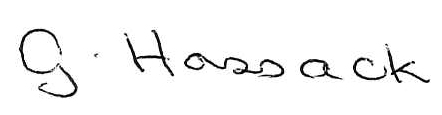 Mrs G Hossack (Chair of Governors)